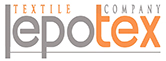 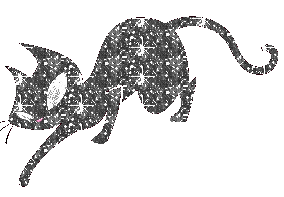      Российская Федерация                                                            Тел: 8-910-990-84-58, Елена Вячеславовна 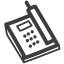 г. Иваново, ул. Окуловой,  д. 61-А                              Тел: 8-910-992-39-07, Наталья                          Режим работы сайта:  круглосуточно                                Наш сайт:    http://lepotex.ru/                 Режим работы менеджеров: с 9-00 до 18-00                     Наша почта:  E-mail: lepotex@mail.ru                Выходные: суббота, воскресенье		Благодарим Вас за выбор нашей компании в качестве возможного поставщика продукции для Вашей фирмы!!!Компания «ЛеПоТекс» из г. Иваново работает на текстильном рынке уже более 15 лет, начиная с 2000 года. Известна на рынке как производитель и поставщик высококачественной текстильной продукции, такой как: комплекты постельного белья; одеяла и подушки с различными видами наполнителей; покрывала шелковые, гобеленовые и с электронной стежкой, а также трикотажные изделия. Все реализуемая продукция имеет сертификаты качества и декларации о соответствии.В каталоге товаров нашей компании насчитывается более двухсот наименований, основными наиболее пользующихся спросом, можно выделить: - КПБ из ткани поплин 100%-ного хлопка (ткань очень приятная на ощупь и подходит для всех членов семьи, т.к. считается гиппоалегренной);- КПБ из Шуйской бязи 100% хлопок, по праву можно назвать эталоном качества, т.к. плотность ткани составляет 142 ± 7 гр/м2, что соответствует  ГОСТу;- КПБ из Ивановской бязи, также 100%-ного хлопка. Ивановская бязь плотностью 100 гр/м2 чаще всего используются в бюджетных организациях, где цена является приоритетным решением; - Комплекты Постельного Белья для детей заслуживает отдельного внимания. Маленьким личностям можно предоставить самим право выбора для своего укромного уголочка. Большой выбор расцветок, способных угодить даже самым юным покупателям! - Одеяла и подушки с такими наполнителями, как: экофайбер, овечья и верблюжья шерсть, лебяжий пух, бамбук, эвкалипт, шелк, а также ортопедические подушки с эффектом памяти из латекса и с гречишной лузгой.- Трикотажные изделия для мужчин и женщин, в том числе: майки, футболки, ночные сорочки, халаты, леггинсы и бриджи, домашние костюмы, нижнее бельё и многое другое.Все наполнители растительного и синтетического происхождения являются гиппоалергенными и подходят даже для самых маленьких членов семьи. Вся продукция компании «ЛеПоТекс» соответствует стандартным размерам, но при желании клиента можем выполнить  индивидуальный пошив. Форма оплаты: наличный и безналичный расчет. Индивидуальный подход к КАЖДОМУ клиенту!Более подробно ознакомиться с продукцией компании «ЛеПоТекс» Вы можете,  посетив наш сайт в Интернете по адресу: http://lepotex.ru/ Благодарим за время, которое Вы нам уделили!С уважением и надеждой на сотрудничество,ООО «ЛеПоТекс»       Российская Федерация                                                  Тел: 8-910-990-84-58, Елена Вячеславовна г. Иваново, ул. Окуловой,  д. 61-А                               Тел: 8-910-992-39-07, Наталья Режим работы сайта:  круглосуточно                               Наш сайт:    http://lepotex.ru/ Режим работы менеджеров: с 9-00 до 18-00                     Наша почта:  E-mail: lepotex@mail.ruВыходные: суббота, воскресенье			       Прайс-лист на продукцию компании «ЛеПоТекс» от 01.02.2016 г.НаименованиеМодельМодельОписаниеОписаниеОписаниеРазмерный рядРазмерный рядМатериалМатериалСоставЦветЦветЦена, руб/штНОЧНАЯ СОРОЧКАНОЧНАЯ СОРОЧКАНОЧНАЯ СОРОЧКАНОЧНАЯ СОРОЧКАНОЧНАЯ СОРОЧКАНОЧНАЯ СОРОЧКАНОЧНАЯ СОРОЧКАНОЧНАЯ СОРОЧКАНОЧНАЯ СОРОЧКАНОЧНАЯ СОРОЧКАНОЧНАЯ СОРОЧКАНОЧНАЯ СОРОЧКАНОЧНАЯ СОРОЧКАНОЧНАЯ СОРОЧКАНочная сорочка«Анжелика»«Анжелика»Без рукавов, с вырезом горловины - "Каре", с отделкой из кружев и складкамиБез рукавов, с вырезом горловины - "Каре", с отделкой из кружев и складкамиБез рукавов, с вырезом горловины - "Каре", с отделкой из кружев и складками48, 50, 52, 54 56, 58, 60, 6248, 50, 52, 54 56, 58, 60, 62Ивановский ситецИвановский ситец100% хлопокв ассорти-ментев ассорти-менте70-00Ночная сорочка«Анжелика»«Анжелика»Без рукавов, с вырезом горловины - "Каре", с отделкой из кружев и складкамиБез рукавов, с вырезом горловины - "Каре", с отделкой из кружев и складкамиБез рукавов, с вырезом горловины - "Каре", с отделкой из кружев и складками64, 66, 6870, 7264, 66, 6870, 72Ивановский ситецИвановский ситец100% хлопокв ассорти-ментев ассорти-менте95-00Ночная сорочка«Кимоно»«Кимоно»Цельнокроеный рукав, с горловиной, отделанной кружевомЦельнокроеный рукав, с горловиной, отделанной кружевомЦельнокроеный рукав, с горловиной, отделанной кружевом48, 50, 52, 54 56, 58, 60, 6248, 50, 52, 54 56, 58, 60, 62Ивановский ситецИвановский ситец100% хлопокв ассорти-ментев ассорти-менте70-00Ночная сорочка«Кимоно»«Кимоно»Цельнокроеный рукав, с горловиной, отделанной кружевомЦельнокроеный рукав, с горловиной, отделанной кружевомЦельнокроеный рукав, с горловиной, отделанной кружевом64, 66, 68 70, 7264, 66, 68 70, 72Ивановский ситецИвановский ситец100% хлопокв ассорти-ментев ассорти-менте95-00Ночная сорочка«Анжелика» «Анжелика» Без рукавов, с вырезом горловины - "Каре", с отделкой из кружев и складкамиБез рукавов, с вырезом горловины - "Каре", с отделкой из кружев и складкамиБез рукавов, с вырезом горловины - "Каре", с отделкой из кружев и складками48, 50, 52, 54 56, 58, 60, 6248, 50, 52, 54 56, 58, 60, 62Шуйский ситецШуйский ситец100% хлопокв ассорти-ментев ассорти-менте110-00Ночная сорочка«Анжелика»«Анжелика»Без рукавов, с вырезом горловины - "Каре", с отделкой из кружев и складкамиБез рукавов, с вырезом горловины - "Каре", с отделкой из кружев и складкамиБез рукавов, с вырезом горловины - "Каре", с отделкой из кружев и складками64, 66, 68 70, 7264, 66, 68 70, 72Шуйский ситецШуйский ситец100% хлопокв ассорти-ментев ассорти-менте140-00Ночная сорочка«Кимоно»«Кимоно»Цельнокроеный рукав, с горловиной, отделанной кружевомЦельнокроеный рукав, с горловиной, отделанной кружевомЦельнокроеный рукав, с горловиной, отделанной кружевом48, 50, 52, 54 56, 58, 60, 6248, 50, 52, 54 56, 58, 60, 62Шуйский ситецШуйский ситец100% хлопокв ассорти-ментев ассорти-менте110-00Ночная сорочка«Кимоно»«Кимоно»Цельнокроеный рукав, с горловиной, отделанной кружевомЦельнокроеный рукав, с горловиной, отделанной кружевомЦельнокроеный рукав, с горловиной, отделанной кружевом64, 66, 68 70, 7264, 66, 68 70, 72Шуйский ситецШуйский ситец100% хлопокв ассорти-ментев ассорти-менте140-00Ночная сорочка«Для рожениц»«Для рожениц»Цельнокроеный рукав, с отрезным лифом, горловина с "запахом"Цельнокроеный рукав, с отрезным лифом, горловина с "запахом"Цельнокроеный рукав, с отрезным лифом, горловина с "запахом"48, 50, 52, 54 56, 58, 60, 6248, 50, 52, 54 56, 58, 60, 62Шуйский ситецШуйский ситец100% хлопокв ассорти-ментев ассорти-менте110-00Ночная сорочка молодежная «Клеопатра»«Клеопатра»На бретелях, с фигурным вырезом декольте, со вставкой из широкого кружева по линии талииНа бретелях, с фигурным вырезом декольте, со вставкой из широкого кружева по линии талииНа бретелях, с фигурным вырезом декольте, со вставкой из широкого кружева по линии талии42, 44, 4648, 50, 5242, 44, 4648, 50, 52трикотажтрикотаж100% хлопокв ассорти-ментев ассорти-менте200-00НаименованиеНаименованиеМодельМодельРазмерный рядМатериалМатериалСоставСоставЦветЦветЦветЦена, руб/штЦена, руб/штЦена, руб/штХАЛАТХАЛАТХАЛАТХАЛАТХАЛАТХАЛАТХАЛАТХАЛАТХАЛАТХАЛАТХАЛАТХАЛАТХАЛАТХАЛАТХАЛАТХалатукороченныйХалатукороченный«Туника»«Туника»44, 46, 48, 50, 52, 54бязьбязь100% хлопок100% хлопокв ассортиментев ассортиментев ассортименте130-00130-00130-00ХалатХалат«На пуговицах»«На пуговицах»48, 50, 52, 54 56, 58, 60, 62бязьбязь100% хлопок100% хлопокв ассортиментев ассортиментев ассортименте165-00165-00165-00ХалатХалат«Запашной»«Запашной»48, 50, 52, 54 56, 58, 60, 62бязьбязь100% хлопок100% хлопокв ассортиментев ассортиментев ассортименте175-00175-00175-00ХалатХалат«На пуговицах»«На пуговицах»48, 50, 52, 54 56, 58, 60, 62фланельфланель100% хлопок100% хлопокв ассортиментев ассортиментев ассортименте235-00235-00235-00ХалатХалат«Запашной»«Запашной»48, 50, 52, 54 56, 58, 60, 62фланельфланель100% хлопок100% хлопокв ассортиментев ассортиментев ассортименте250-00250-00250-00МАЙКА И ФУТБОЛКА МУЖСКАЯМАЙКА И ФУТБОЛКА МУЖСКАЯМАЙКА И ФУТБОЛКА МУЖСКАЯМАЙКА И ФУТБОЛКА МУЖСКАЯМАЙКА И ФУТБОЛКА МУЖСКАЯМАЙКА И ФУТБОЛКА МУЖСКАЯМАЙКА И ФУТБОЛКА МУЖСКАЯМАЙКА И ФУТБОЛКА МУЖСКАЯМАЙКА И ФУТБОЛКА МУЖСКАЯМАЙКА И ФУТБОЛКА МУЖСКАЯМАЙКА И ФУТБОЛКА МУЖСКАЯМАЙКА И ФУТБОЛКА МУЖСКАЯМАЙКА И ФУТБОЛКА МУЖСКАЯМАЙКА И ФУТБОЛКА МУЖСКАЯМАЙКА И ФУТБОЛКА МУЖСКАЯМайка Майка «Белая»«Белая»48, 50, 52, 54, 56трикотажтрикотаж100% хлопок100% хлопокбелыйбелыйбелый90-0090-0090-00Футболка Футболка «Однотонная»«Однотонная»48, 50, 52, 5456, 58, 60, 62 трикотажтрикотаж100% хлопок100% хлопоксиний / серый  красныйсиний / серый  красныйсиний / серый  красный180-00180-00180-00КОСТЮМ С БРИДЖАМИКОСТЮМ С БРИДЖАМИКОСТЮМ С БРИДЖАМИКОСТЮМ С БРИДЖАМИКОСТЮМ С БРИДЖАМИКОСТЮМ С БРИДЖАМИКОСТЮМ С БРИДЖАМИКОСТЮМ С БРИДЖАМИКОСТЮМ С БРИДЖАМИКОСТЮМ С БРИДЖАМИКОСТЮМ С БРИДЖАМИКОСТЮМ С БРИДЖАМИКОСТЮМ С БРИДЖАМИКОСТЮМ С БРИДЖАМИКОСТЮМ С БРИДЖАМИКостюмКостюм«Дачный»«Дачный»42, 44, 46, 4850, 52, 54, 56трикотажтрикотаж100% хлопок100% хлопокв ассортиментев ассортиментев ассортименте300-00300-00300-00БРИДЖИ И ЛЕГГИНСЫБРИДЖИ И ЛЕГГИНСЫБРИДЖИ И ЛЕГГИНСЫБРИДЖИ И ЛЕГГИНСЫБРИДЖИ И ЛЕГГИНСЫБРИДЖИ И ЛЕГГИНСЫБРИДЖИ И ЛЕГГИНСЫБРИДЖИ И ЛЕГГИНСЫБРИДЖИ И ЛЕГГИНСЫБРИДЖИ И ЛЕГГИНСЫБРИДЖИ И ЛЕГГИНСЫБРИДЖИ И ЛЕГГИНСЫБРИДЖИ И ЛЕГГИНСЫБРИДЖИ И ЛЕГГИНСЫБРИДЖИ И ЛЕГГИНСЫБриджиБриджи«Однотонные»«Однотонные»42, 44, 46, 48, 50, 52трикотаж с лайкройтрикотаж с лайкрой95% хлопок5% лайкра95% хлопок5% лайкрачерные / серые черные / серые черные / серые 180-00180-00180-00ЛеггинсыЛеггинсы«Однотонные»«Однотонные»42, 44, 46, 4850, 52, 54, 56трикотаж с лайкройтрикотаж с лайкрой95% хлопок5% лайкра95% хлопок5% лайкрачерные / серые черные / серые черные / серые 220-00220-00220-00НаименованиеМодельРазмерный рядМатериалСоставЦветЦена, руб/штТРУСЫ «ЖЕНСКИЕ»ТРУСЫ «ЖЕНСКИЕ»ТРУСЫ «ЖЕНСКИЕ»ТРУСЫ «ЖЕНСКИЕ»ТРУСЫ «ЖЕНСКИЕ»ТРУСЫ «ЖЕНСКИЕ»ТРУСЫ «ЖЕНСКИЕ»Трусы «Бело / Земельные»48, 50, 52, 54, 56, 58кулирка100% хлопокв ассортименте35-00Трусы «Однотонные»48, 50, 52, 54, 56, 58трикотаж 100% хлопок белый / черный бежевый40-00ТРУСЫ «МУЖСКИЕ»ТРУСЫ «МУЖСКИЕ»ТРУСЫ «МУЖСКИЕ»ТРУСЫ «МУЖСКИЕ»ТРУСЫ «МУЖСКИЕ»ТРУСЫ «МУЖСКИЕ»ТРУСЫ «МУЖСКИЕ»Трусы «Семейные»48, 50, 52, 54, 56, 58кулирка 100% хлопок в ассортименте 48-00КАЛЬСОНЫ «МУЖСКИЕ»КАЛЬСОНЫ «МУЖСКИЕ»КАЛЬСОНЫ «МУЖСКИЕ»КАЛЬСОНЫ «МУЖСКИЕ»КАЛЬСОНЫ «МУЖСКИЕ»КАЛЬСОНЫ «МУЖСКИЕ»КАЛЬСОНЫ «МУЖСКИЕ»Кальсоны мужские«Однотонные»50, 52, 54, 56трикотаж 100% хлопоктемно-розовый145-00